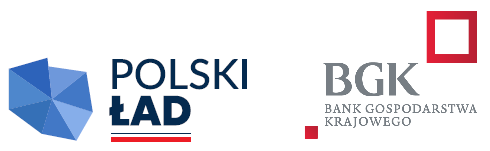 Janikowo, dnia 22.03.2023 r.Zamawiający:GMINA JANIKOWOul. Przemysłowa 688-160 Janikowo   Wyjaśnienie treści SWZ  Nr postępowania: RIT.ZP.271.3.2023Nazwa zamówienia: Budowa zeroemisyjnych źródeł ciepła-chłodu i odnawialnych źródeł energii dla poprawy efektywności energetycznej szkół w Gminie JanikowoZamawiający informuje, że w terminie określonym zgodnie z art. 284 ust. 2 ustawy z 11 września 2019 r. – Prawo zamówień publicznych (Dz. U. z 2022 r. poz. 1710 tj. ze zm.) – dalej: ustawa Pzp, Zamawiający udziela odpowiedzi niezwłocznie, jednak nie później niż na 2 dni przed upływem terminu składania ofert, mimo że wniosek wykonawcy nie wpłynął w terminie, o którym mowa w art. 284 ust. 2.W związku z powyższym, zamawiający udziela następujących wyjaśnień:Pytanie 2Czy w zakresie jest wymiana wszystkich instalacji c.w.u.?Odpowiedź 2TAK.Pytanie 3Czy w zakresie jest wymiana wszystkich instalacji c.o.?Odpowiedź 3TAK.Pytanie 4Czy w zakresie jest wymiana wszystkich grzejników na klimakonwektory? Jeżeli szkoły będą ogrzewane/chłodzone klimakonwektorami jaki sens ma wymóg temperatury zasilania z pomp ciepła 70C? Jest to wymóg zbędny mający znaczny wpływ na cenę urządzeń. Czy orientują się Państwo ile będzie kosztowała wymiana wszystkich grzejników na klimakonwektory?
Odpowiedź 4Tak, w zakresie jest wymiana  wszystkich klimakonwektorów. Minimalna moc chłodzenia 1kW/10m270o C- konieczność dezynfekcji wody(legionella). Tak, orientujemy się ile będzie kosztowała wymiana wszystkich grzejników na klimakonwektory.Pytanie 5Czy szkoły rzeczywiście potrzebują (active cooling) aktywnego chłodzenia skoro w okresie upałów są wakacje? Dodatkowo z odwiertów dolnego źródła mamy free cooling, który powinien zaspokoić zapotrzebowanie na chłód. Opcja active cooling znacznie wpływa na cenę urządzeń.Odpowiedź 5Tak, ponieważ gorące okresy są od maja.Zamawiający informuje, że pytania oraz odpowiedzi na nie stają się integralną częścią specyfikacji warunków zamówienia i będą wiążące przy składaniu ofert.

W związku z faktem, że udzielona odpowiedź nie powoduje modyfikacji treści SWZ, zamawiający nie przedłuża terminu składania ofert. Wszelkie ustalenia dotyczące miejsca i terminu składania i otwarcia ofert pozostają bez zmian. 